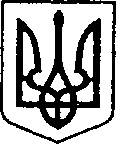 УКРАЇНАЧЕРНІГІВСЬКА ОБЛАСТЬН І Ж И Н С Ь К А    М І С Ь К А    Р А Д АВ И К О Н А В Ч И Й    К О М І Т Е ТР І Ш Е Н Н ЯВід  29  липня 2021 року     	       м. Ніжин					№ 275 Про фінансування видатків, пов’язанихз організацією  та проведенням зустрічіделегації Центрально азіатської торгової палати Відповідно до статей 40, 42, 53, 59 Закону України «Про місцеве самоврядування в Україні», «Міської цільової програми заходів з відзначення державних та професійних свят, ювілейних та святкових дат, відзначення осіб, які зробили вагомий внесок у розвиток Ніжинської міської територіальної громади, здійснення представницьких та інших заходів на 2021 рік.», затвердженої рішенням Ніжинської міської ради VIІI скликання від 24.12.2020р. №3-4/2020 «Про затвердження бюджетних програм місцевого значення на 2021 рік», Регламенту виконавчого комітету Ніжинської міської ради VIII скликання, затвердженого рішенням Ніжинської міської ради Чернігівської області від 24 грудня 2020 року                  № 27-4/2020 виконавчий комітет Ніжинської міської ради вирішив: 	1. Фінансовому управлінню Ніжинської міської ради  (Писаренко Л.В.) перерахувати виконавчому комітету Ніжинської міської ради кошти у сумі                3700 грн. 00 коп. (три тисячі сімсот  грн. 00 коп.) на послуги  з харчування за рахунок «Міської цільової програми заходів з відзначення державних та професійних свят, ювілейних та святкових дат, відзначення осіб, які зробили вагомий внесок у розвиток Ніжинської міської територіальної громади, здійснення представницьких та інших заходів  на  2021 рік.», КПКВК 0210180 КЕКВ 2240 згідно кошторису (додаток)2.	Відділу з питань організації діяльності міської ради та її виконавчого комітету (Доля О.В.) забезпечити оприлюднення цього рішення протягом п’яти робочих днів з дати його прийняття на офіційному сайті Ніжинської міської ради. 3. Контроль за виконанням цього рішення покласти на керуючого справами виконавчого комітету Ніжинської міської ради Салогуба В.В.Головуючий на засіданні виконавчого комітетуНіжинської міської радиперший заступник міського голови з питань діяльності виконавчих органів ради                       Федір ВОВЧЕНКОВізують:Керуючий справамивиконавчого комітету Ніжинської міської ради						В. САЛОГУБНачальник фінансового управління	Ніжинської міської ради						Л. ПИСАРЕНКОНачальник відділу юридично —кадрового забезпечення апарату виконавчого комітету Ніжинської міської ради						В. ЛЕГАНачальник відділу бухгалтерського обліку апарату виконавчого комітету Ніжинської міської ради —головний бухгалтер							Н. ЄФІМЕНКОНачальник відділу з питань організаціїдіяльності міської ради та її виконавчогокомітету апарату виконавчого комітетуНіжинської міської ради						О. ДОЛЯДодаток До рішення виконавчого комітету                                                                             від  29.07.2021р.    № 275                         КОШТОРИС  ВИТРАТна фінансування видатків, пов’язаних з організацієюта проведенням зустрічі делегації Центрально азіатської торгової палати (КПКВК 0210180)І.КЕКВ 2240Послуги з харчування  (11 осіб)                          -                           3700,00 грн.Всього: 3700 грн. 00 коп.Керуючий справами виконавчого комітетуНіжинської міської ради                                                      Валерій САЛОГУБ